5 февраля 2021 года в 10.00 в зале заседаний администрации Богучарского муниципального района состоялась церемония награждения наиболее отличившихся членов избирательных комиссий за успешную работу по подготовке и проведению общероссийского голосования по вопросу одобрения изменений в Конституцию Российской Федерации.       Центральная избирательная комиссия Российской Федерации наградила Почетным знаком «За заслуги в организации и проведении общероссийского голосовании по вопросу одобрения изменений в Конституцию Российской Федерации»  Дорошенко Татьяну Ивановну – председателя участковой избирательной комиссии избирательного участка № 03/03.       Благодарственные письма Центральной избирательной комиссии Российской Федерации вручены:         Босикову Александру Николаевичу – консультанту отдела эксплуатации и развития ГАС «Выборы» - информационного центра аппарата Избирательной комиссии Воронежской области;       Телковой Наталье Ивановне – члену Территориальной избирательной комиссии Богучарского района;        Коновалову Михаилу Николаевичу – заместителю председателя УИК № 03/01;       Алдошиной Светлане Геннадьевне – председателю УИК № 03/47.       Грамотой Избирательной комиссии Воронежской области награждена член Территориальной избирательной комиссии Богучарского района Погорелова Дарья Владимировна.       Награждение проводил председатель ТИК Богучарского района Заикин Сергей Иванович. Поздравил награжденных с заслуженной наградой, пожелал успешной и плодотворной работы в следующих избирательных кампаниях. С ответным словом выступила Дорошенко Т.И. – поблагодарила за высокую награду и заверила, что и впредь приложит все силы и старания на дальнейшее развитие избирательной системы.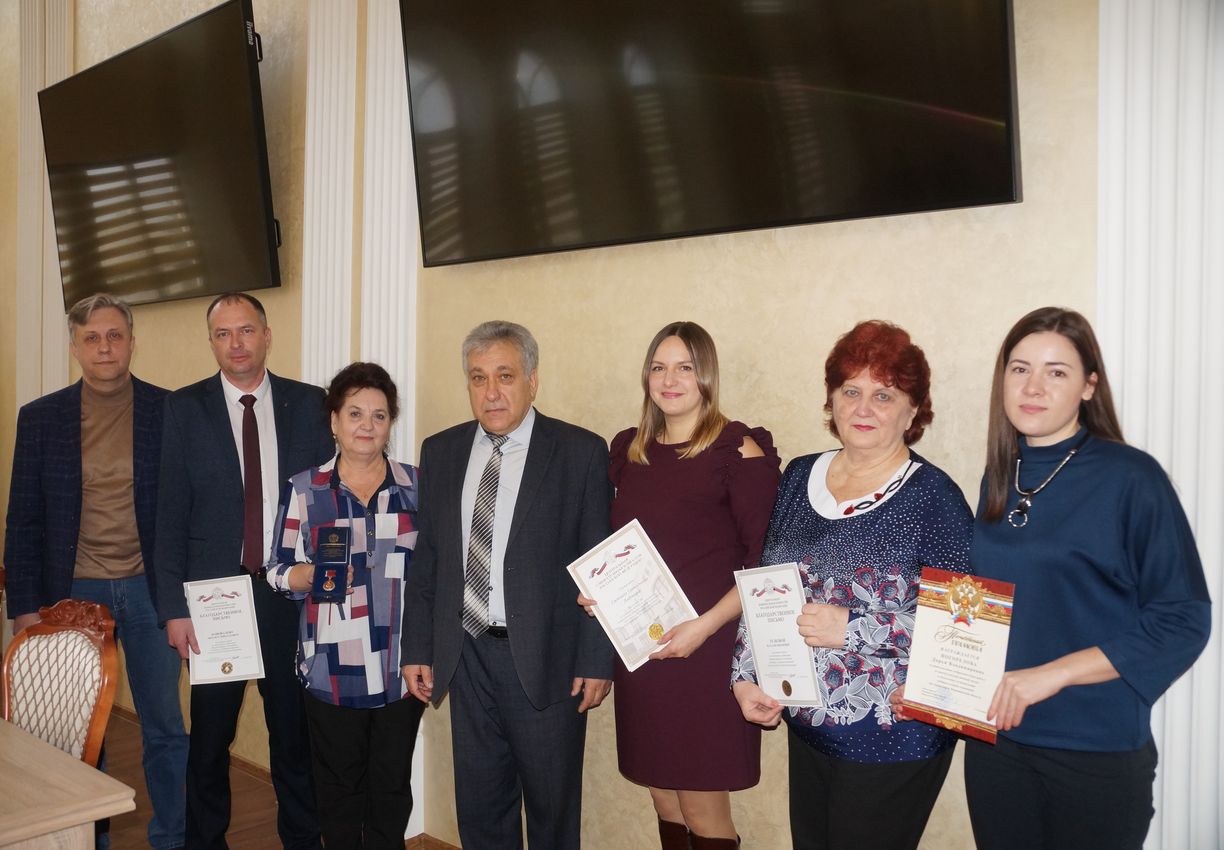 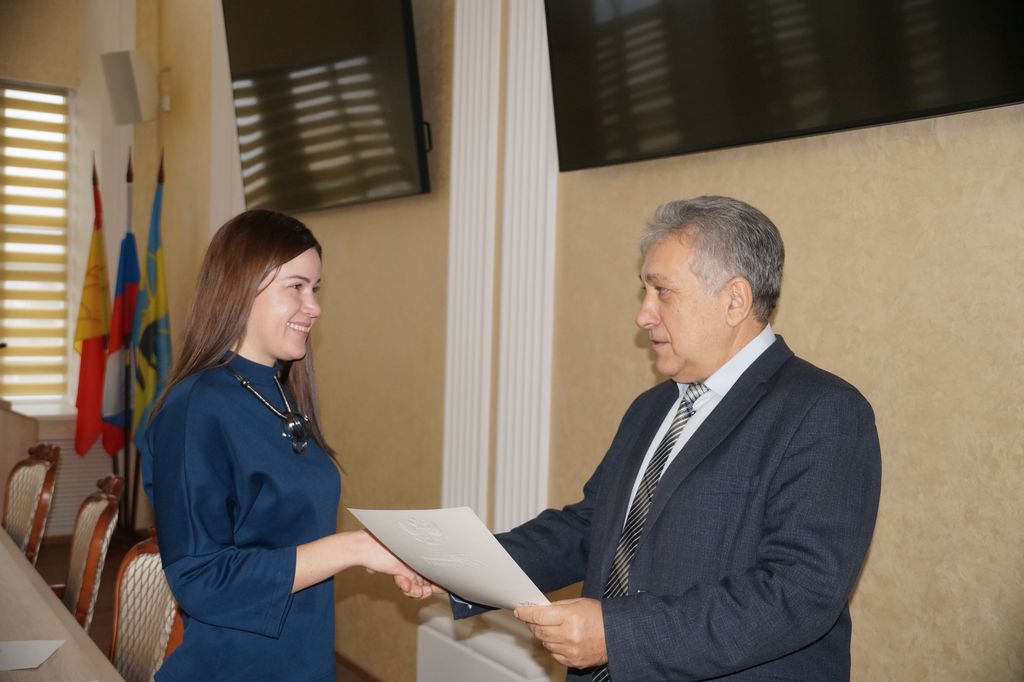 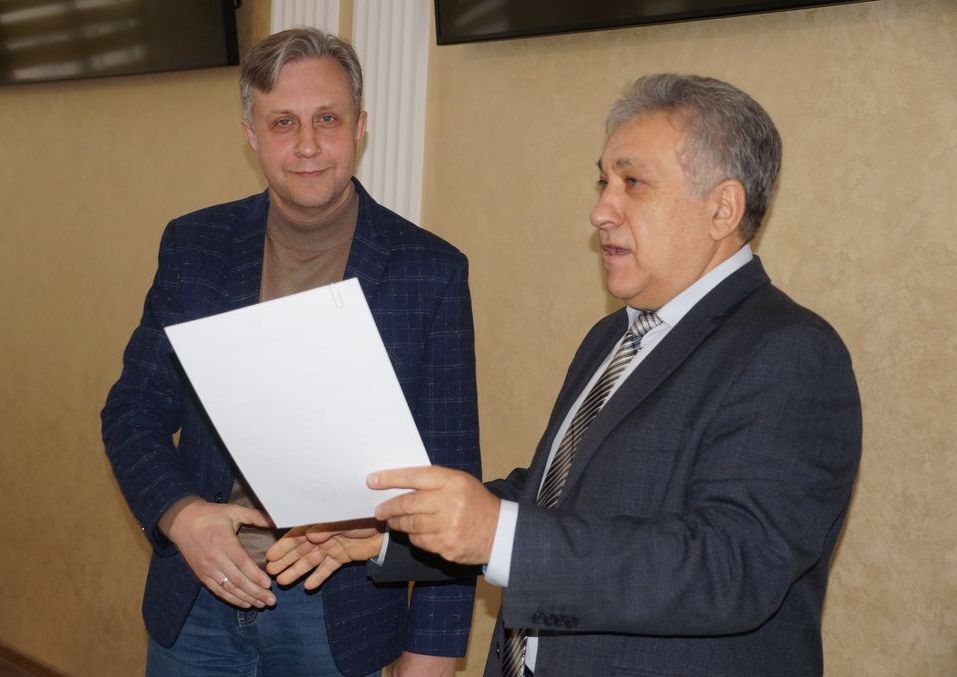 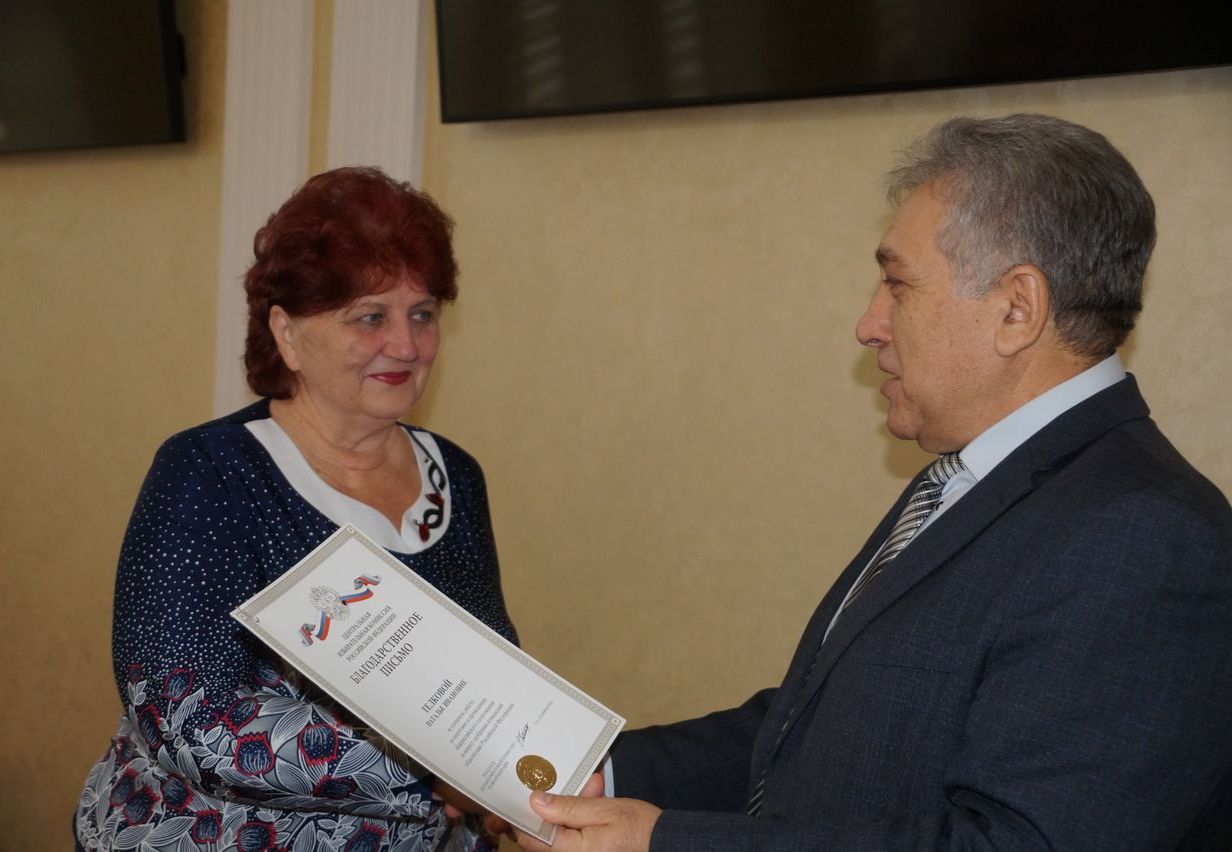 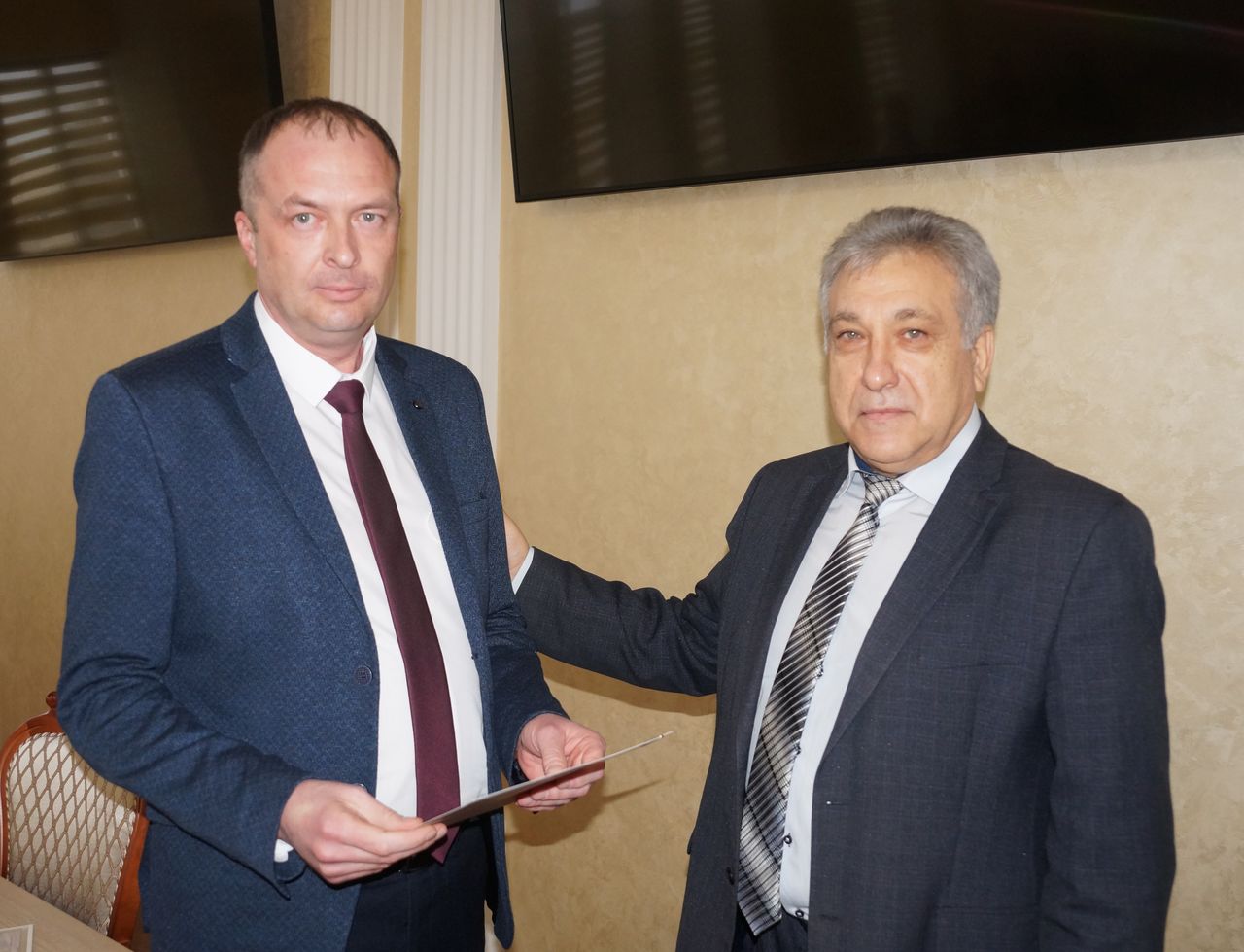 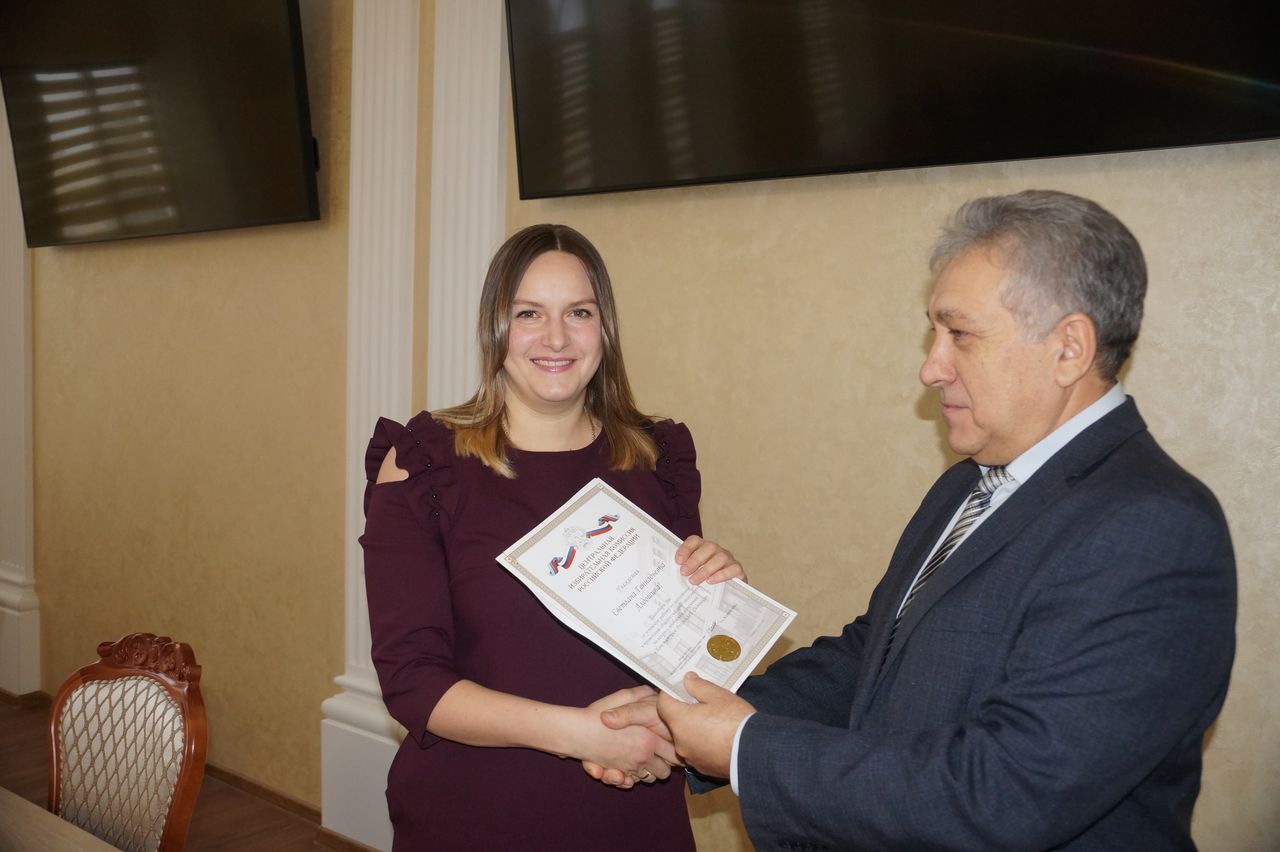 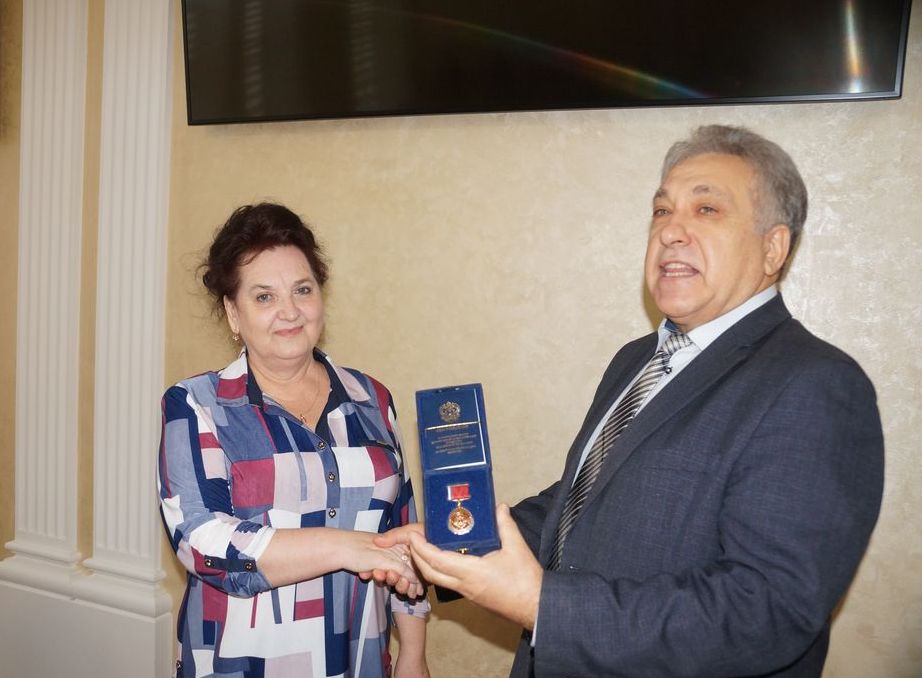 